RAVEN CHAPTER 12 GUIDED NOTES: PATTERNS OF INHERITANCERaven 9th editionIn what way did both the “constancy hypothesis” and the “blending hypothesis” for the transmission of traits differ from observable patterns of inheritance?      _______________________________________________    _______________________________________________Why was Mendel’s genetics research so much more valuable than his predecessors? ______________________________________________________________________________________________ List a few of the advantages of Mendel’s choice of the garden pea as a model organism. a. ____________________________________________ b. ____________________________________________c. _____________________________________________ d. _____________________________________________ Use the diagram to label the generations: P, F1, F2, pure, hybrid, and make notes of Mendel’s observations. Complete a Punnett square for each of the crosses. 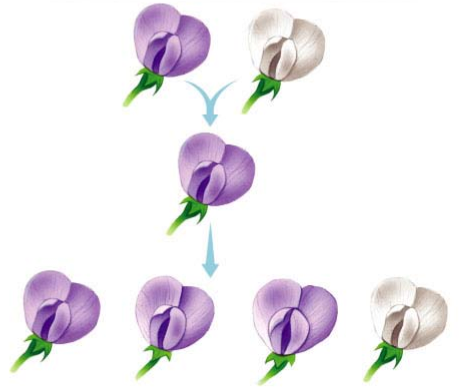 5. What is the difference between an allele, a gene and a locus? a. allele _____________________________________________________________________________________________________ b. gene ______________________________________________________________________________________________________ c. locus ___________________________________________________ ___________________________________________________Briefly define the following terms: a. homozygous __________________________________ b. heterozygous __________________________________ c. phenotype ____________________________________ d. genotype ___________________________________ Explain Mendel’s First Law of Heredity, the Law of Segregation. ____________________________________________________________________________________________________________________________________________________________________________________________ Using the diagram in Question 4, describe how the Law of Segregation applies to the F1 and to the F2 generations.      _______________________________________________    _______________________________________________ ______________________________________________________________________________________________When does the segregation of alleles occur? _____________________________________ What is the purpose of a test cross? ______________________________________________________________________________________________ _______________________________________________ Explain Mendel’s First Law of Heredity, the Law of Segregation. In other words, when two traits are on different (non-homologous) chromosomes, how are they inherited?      ______________________________________________________________________________________________    _______________________________________________Indicate the phenotypic ratios that result in the F2 from the F1 cross (dihybrid cross) 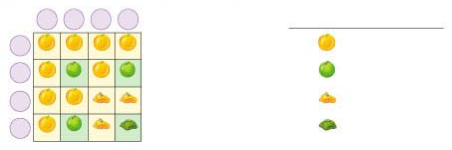 Use the rules of probability to determine the expected ratio of offspring showing two recessive traits in the trihybrid cross (PpYyRr X Ppyyrr). Explain what a quantitative trait is. Give an example. What causes a trait to exhibit continuous variation?      ______________________________________________________________________________________________    _______________________________________________Define and give an example of pleiotropy. ______________________________________________________________________________________________ Describe and give an example of incomplete dominance. ______________________________________________________________________________________________ Describe and give an example of environmental effects on gene expression. ______________________________________________________________________________________________ Define and give an example of epistasis. ______________________________________________________________________________________________ Briefly describe each of the following genetic disorders: a. Tay-Sachs _______________________________________________ ______________________________________________ b. Huntington disease ______________________________________________________________________________________________ c. Hemophilia ______________________________________________________________________________________________ d. Sickle cell anemia ______________________________________________________________________________________________ Why are most genetic defects related to enzyme function recessive disorders? _______________________________________________ Are most genetic disorders recessive? _____________________________________________ Describe and give an example of codominance. ______________________________________________________________________________________________ How is blood type an example of multiple alleles? ______________________________________________________________________________________________ Describe some of the pieces of information that scientists discovered that contributed to the “Chromosome Theory of Inheritance”?      ______________________________________________________________________________________________Summarize the Chromosomal Theory of Inheritance. ______________________________________________________________________________________________ Describe Thomas Hunt Morgan’s first mutant fruit fly. Why was this fly so significant? ______________________________________________________________________________________________ Show the cross P, F1, F2 for the white-eyed male mutant. 28. What is meant by a trait being sex-linked? ______________________________________________________________________________________________________29. Why are sex-linked recessive traits more common in males than females? ______________________________________________________________________________________________________30. What happens when we trace the inheritance of traits found on the same chromosome? ______________________________________________________________________________________________________31. Explain how two genes on the same chromosome can still assort independently. _____________________________________________________________________________________________________ ___________________________________________________32. What is genetic recombination and when does it occur? ______________________________________________________________________________________________________33. How is recombination frequency used to develop a genetic map? ______________________________________________________________________________________________________34. Explain the difference between autosomal chromosomes and sex chromosomes. ______________________________________________________________________________________________________What determines sex in humans? ______________________________________________ _______________________________________________ How many X chromosomes are typically expressed in humans? ______________________ What happens to X chromosomes that are inactivated? How does this inactivation affect the expression of sex-linked traits in females?      _______________________________________________    _______________________________________________    _______________________________________________How many Barr bodies would be found in a person with: XXY_____ XO_____ XXX_____. List and describe a few specific examples of non-disjunctions that occur in humans. a. _______________________________________________ b. _______________________________________________ c. _______________________________________________ d. _________________________________________________ How can a parent learn the risks of having a child with a genetic disorder? ______________________________________________________________________________________________ _______________________________________________ Explain procedures that can be used to detect genetic defects early in pregnancy. a. ______________________________________________________________________________________________ b. ______________________________________________________________________________________________ 